Дорогие абитуриенты!Если Вы активны, талантливы,хотите узнать всё о детях и главное - любите детей, факультет психолого- педагогического образования именно для Вас! Имеются бюджетные места!Очное отделениеПсихолого-педагогическое образование     Специальная психология и педагогика     4 года обученияПедагогическое образование      Начальное образование и дошкольное образование     5 лет обученияВступительные экзамены: биология, русский язык, обществознаниеЗаочное отделениеПсихолого-педагогическое образование     Психология и	педагогика дошкольного образования, Психология и педагогика начального   образования, Специальная психология и педагогика, Практическая психология и педагогика    4,5 года обученияВступительные экзамены: биология, русский язык, обществознаниеМагистратура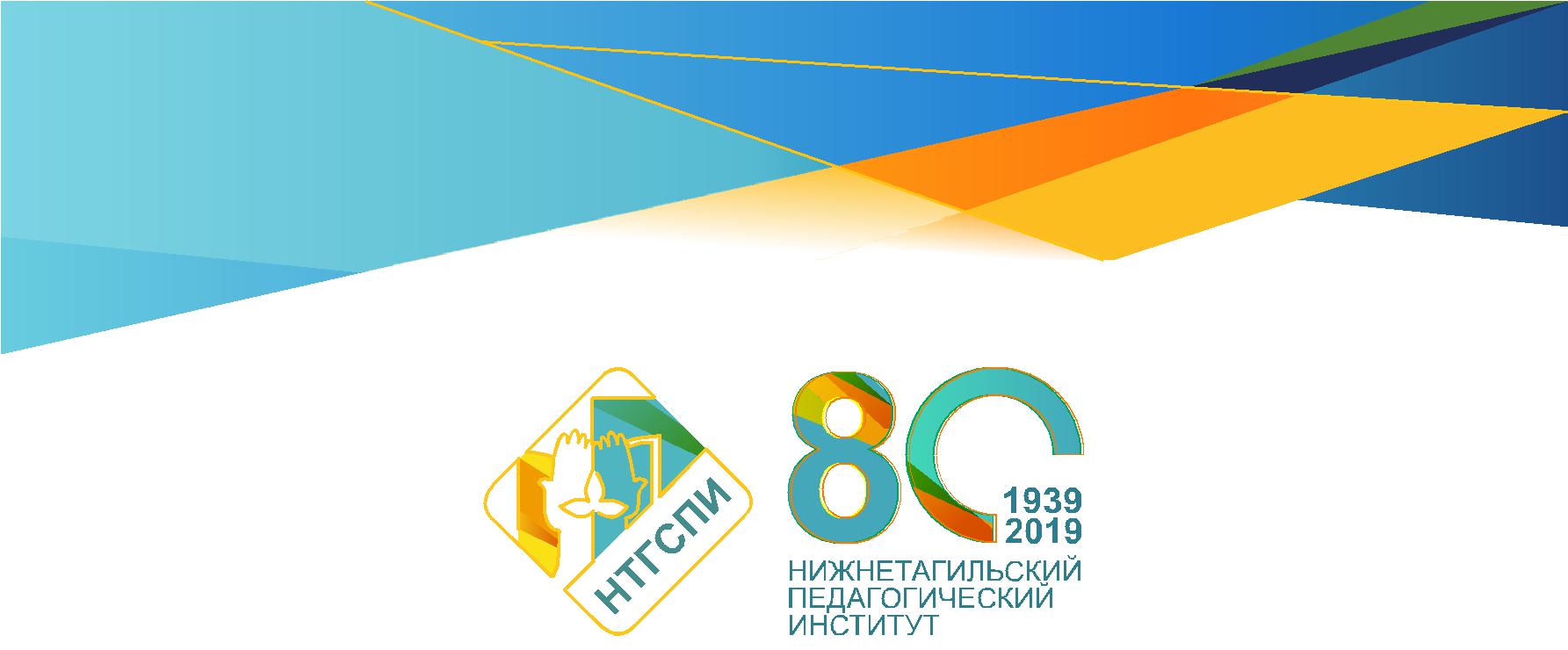 Педагогическое образование      Педагогическая психология      Срок обучения: 2 года 7 месяцев (ЗФО)Вступительные экзамены: собеседование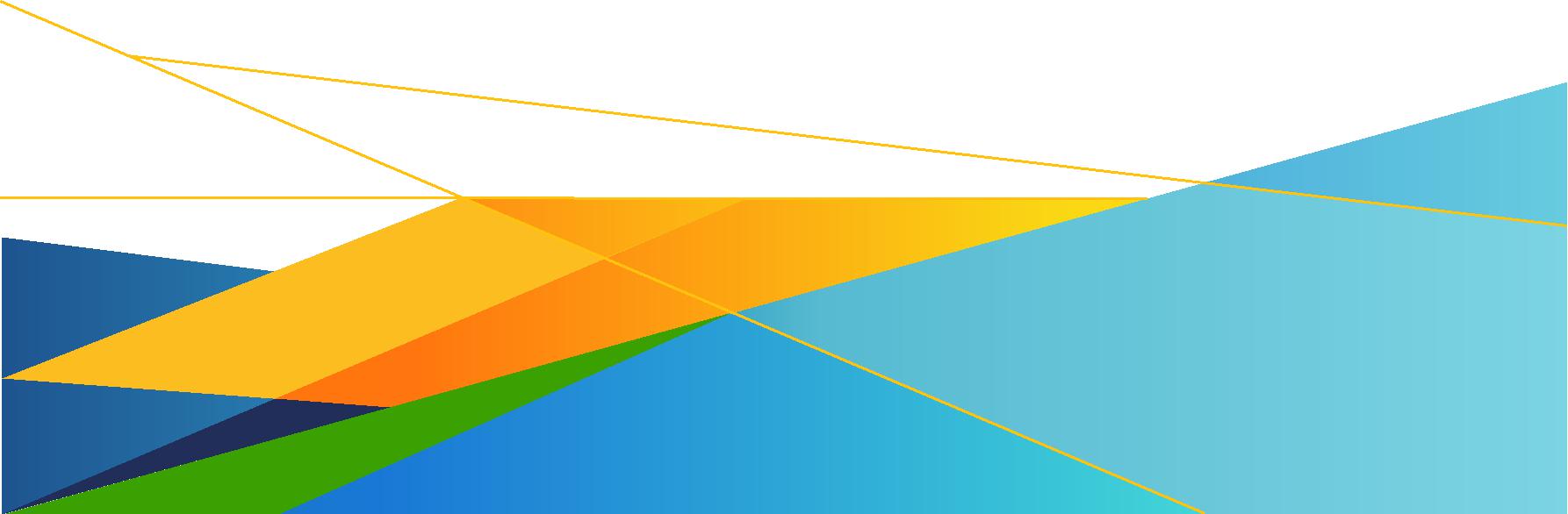 Принимаются лица с любым высшим образованиемЖдём Вас на День открытых дверей 23 марта 2021 г. в 14:00Вы узнаете о факультете и направлениях подготовки, количестве бюджетных мест, условиях проживания в общежитии, студенческой внеучебной жизни и сможете задать любой вопрос руководству факультета.День открытых дверей будет проходить на платформе ZOOM
код 452 644 4599
пароль 466610Сделай правильный выбор - поступай к нам!Наш адрес: 622031, Россия, Свердловская область, г.Нижний Тагил, ул.Красногвардейская, д. 57Телефон приемной комиссии: 8-(3435)-255-510Телефон деканата факультета психолого-педагогического образования - 8(965) 50-57-963Сайт: vk.com/club153313214, Instagram: fppo_ntgspi  